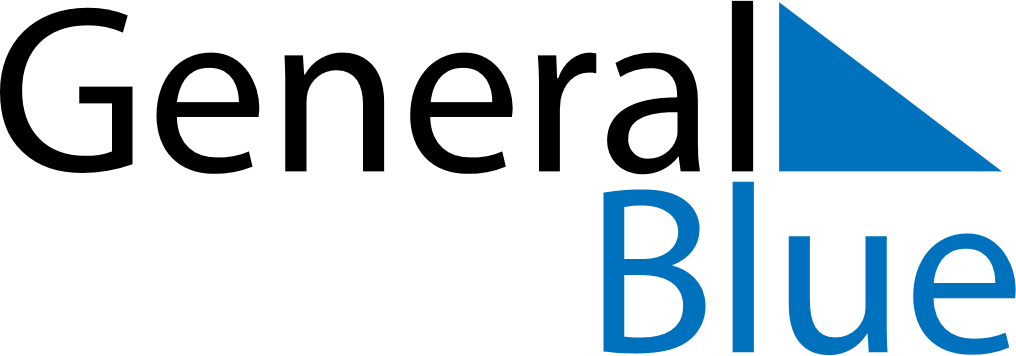 February 2020February 2020February 2020New ZealandNew ZealandMondayTuesdayWednesdayThursdayFridaySaturdaySunday123456789Waitangi Day1011121314151617181920212223242526272829